МУНИЦИПАЛЬНОЕ БЮДЖЕТНОЕ ОБЩЕОБРАЗОВАТЕЛЬНОЕ УЧРЕЖДЕНИЕ«ШАХТЁРСКАЯ СРЕДНЯЯ ШКОЛА № 14»МЕТОДИЧЕСКАЯ РАЗРАБОТКА
по учебной дисциплине Основы Безопасности Жизнедеятельности8 классвозраст 13-14 лет.Тема: Аптечка «Средства оказания первой медицинской помощи».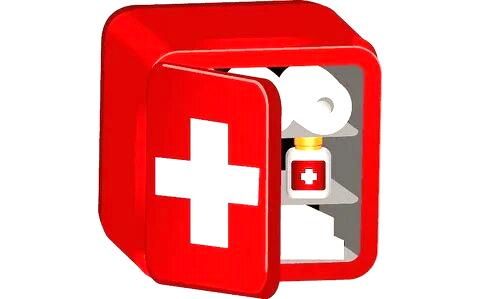 Разработала:  учитель предмета Основы Безопасности ЖизнедеятельностиЛобова Людмила СергеевнаШахтерск, 2023г.Тема урока: Медицинская аптечка. Средства оказания первой медицинской помощи.Тип урока: смешанный (комбинированный).Цель: дать информацию о составе аптечек, основах оказания первой медицинской помощи.Задачи урока:Предметные: формирование современной культуры безопасности в области оказания первой медицинской помощи, грамотного использования необходимого минимума медицинских средств домашней аптечки.Метапредметные:знать, как и чем укомплектовать аптечку; знать медицинские препараты аптечки, их способы применения;Личностные: воспитывать ответственность у обучающихся за свою жизнь и здоровье окружающих.Методы и методические приемы: словесные (рассказ), практические (тестирование), наглядный.Формы организации работы: групповая.Материально-техническое оснащение оборудование:столы, стулья, доска аудиторная, аптечка медицинская с лекарственными веществами (антисептические, сердечные , жаропонижающие, желудочно-кишечные);инструменты: прибор для измерения А/Д, грелка, термометр, медицинские бинты, шприцы, ножницы, жгут, пинцет, пипетки, перевязочный материал;наглядно-просветительский материал:плакаты с изображением содержимого автомобильной аптечки, домашней аптечки, аптечки «Мать и ребенок», плакат с изображением средств оказания первой медицинской помощи.Раздаточный материал:Тесты на каждого обучающегося по теме: «Первая медицинская помощь»ХОД:Организационный момент (3 мин). Регистрация учащихся в классном журнале. Проверка подготовки к уроку    (учебник, тетрадь, письменные принадлежности). Приветствие (2 мин). Психологический настрой обучающихся.Проверка готовности к уроку. Проверка домашнего задания (3 мин).Актуализация знаний (основные правила оказания первой помощи при различных повреждениях) (7 мин).-Ребята, сейчас вспомните тему прошлого урока (оказание первой помощи).Слово педагога: Педагог напоминает, что в каждой семье, в каждом трудовом коллективе могут возникнуть ситуации, когда появляется необходимость в оказании первой медицинской помощи. До прихода врача очень важным условием является, при оказании первой медицинской помощи, наличие под рукой необходимого набора медикаментов и перевязочного материалаЯ предлагаю вспомнить пройденный материал и пройти тест по изученной теме, на «знание», понимание» и «умение» в игре «Тест –перевертыш» (такие формы работы полезны для развития интеллекта школьника, его памяти, скорости мыслительных процессов).Тест-перевертыш "Оказание первой помощи"1.Признаки артериального кровотеченияВыберите один или несколько ответов и правильно ответьте слово-перевертыш:1. очень алый цвет крови2. алая кровь из раны не вытекает фонтанирующей струей3. большое кровавое пятно на одежде или лужа крови возле пострадавшего не появляется 4. над раной образуется валик из вытекающей крови5. кровь пассивно стекает из раны2.Каким образом проводится сердечно-легочная реанимация пострадавшего?Выберите один ответ:1. Давление руками на грудину пострадавшего и искусственная вентиляция легких: вначале 30 надавливаний на грудину, затем 2 вдоха методом «Нос к носу»2. Искусственная вентиляция легких и давление руками на грудину пострадавшего: вначале 1 вдох методом «Рот ко рту», затем 15 надавливаний на грудину3. Давление руками на грудину пострадавшего и искусственная вентиляция легких: вначале 5 надавливаний на грудину, затем 1 вдох методом «Рот ко рту»3. Вторым действием (вторым этапом) при оказании первой помощи является:Выберите один ответ:1. Предотвращение возможных осложнений2. Устранение состояния, угрожающего жизни и здоровью пострадавшего3. Правильная транспортировка пострадавшего4.Признаки венозного кровотеченияВыберите один или несколько ответов:1. кровь пассивно стекает из раны2. над раной образуется валик из вытекающей крови3. очень светлый цвет крови4. алая кровь из раны вытекает фонтанирующей струей5.По каким признакам судят о наличии внутреннего кровотечения?Выберите один ответ:1. Цвет кожных покровов, уровень артериального давления, сознание2. Пульс, высокая температура, судороги.3. Резкая боль, появление припухлости, потеря сознания6.Кто может оказывать первую помощь пострадавшему ребенку?Выберите один ответ:1. только не медицинский работник2. любой человек, который оказался рядом с пострадавшим ребенком3. любой человек, который оказался рядом с пострадавшим ребенком, при наличии специальной подготовки и (или) навыков7.Разрешено ли давать пострадавшему лекарственные средства при оказании ему первой помощи?Выберите один ответ:1. не запрещено 2. разрешено3. разрешено в случае крайней необходимости8.Куда накладывается кровоостанавливающий жгут на конечность при кровотечении?Выберите один ответ:1. непосредственно на рану.2. ниже раны на 4-6 см.3. выше раны на 4-6 см.4. на не травмированную конечность 9.При открытом переломе конечностей, сопровождающимся артериальным кровотечением, оказание первой помощи начинается: Выберите один ответ:1. с наложения импровизированной шины2. с наложения жгута выше раны на месте перелома3. с наложения жгута на неповрежденную конечность4. с наложения давящей повязки10.Как оказывается первая помощь при переломах конечностей, если отсутствуют подручные средства для их изготовления?Выберите один ответ:1. Верхнюю конечность, согнутую в локте, подвешивают на косынке и прибинтовывают к туловищу. Нижние конечности плотно прижимают друг к другу и прибинтовывают.2. Верхнюю конечность, вытянутую вдоль тела, прибинтовывают к туловищу. Нижние конечности прибинтовывают друг к другу, проложив между ними мягкую ткань.3. Верхнюю конечность, согнутую в локте, не подвешивают на косынке и не прибинтовывают к туловищу. Нижние конечности также  не прибинтовывают друг к другу, обязательно проложив между ними мягкую ткань.11.Что делать, если ребенок получил ожог пламенем, кипятком или паром?Выберите один или несколько ответов:1. не вызывать скорую медицинскую помощь, и не наблюдать за ребенком, но одновременно с этим охлаждать место ожога холодной проточной водой не менее 20 минут2. вызвать скорую медицинскую помощь, до ее приезда наблюдать за ребенком и одновременно с этим приложить холодный предмет к месту ожога, предварительно обернув его куском ткани3. вызвать скорую медицинскую помощь, до ее приезда наблюдать за ребенком3. Введение новой темы:(20мин).Педагог: Ребята, ответьте на мой вопрос- это комплект средств, предназначенный для оказания первой медицинской помощи, главным образом само и взаимопомощи? Правильно (аптечка). Существует несколько типов аптечек, укомплектованных с учетом условий, где они будут использованы. Вы должны сегодня приобрести знания: изучить назначение и состав аптечки; научиться применять навыки использования медицинских средств;Педагог: в каждой семье, в каждом трудовом коллективе могут возникнуть ситуации, когда появляется необходимость в оказании первой медицинской помощи. До прихода врача очень важным условием является, при оказании первой медицинской помощи, наличие под рукой необходимого набора медикаментов и перевязочного материала. А также, для лечения больного, травмированного в домашних  условиях рекомендуется домашняя аптечка. У вас всех дома есть места, где хранятся лекарственные вещества (полка, шкаф, коробка), а это значит, что у всех у вас дома есть домашняя аптечка.Вопрос учащимся: так для чего нужна аптечка и для чего она служит?(Это набор медикаментов, медицинских инструментов, дезинфицирующих средств, позволяющих оказать первую медицинскую помощь до прибытия медицинских работников. Используется при необходимости оказания помощи при травмах, отравлениях, ожогах, инфекционных заболеваниях). (На демонстрационном столе -составляющие аптечки, материалы содержимого аптечки ).Давайте изучим и рассмотрим, что же должно находиться в аптечке в целом и отдельные медикаменты. Я предлагаю рассмотреть необходимое содержимое аптечки (Презентация «Содержимое аптечки ПМП»)Просмотр. А теперь запишите в тетрадях, что должно быть в аптечке ПМП.АПТЕЧКА ПЕРВОЙ ПОМОЩИ:1.Бинт марлевый нестерильный, 5м/10см – 4 шт.,2.Бинт марлевый стерильный, 5м/10см – 4 шт.,3.Вата медицинская стерильная, 50г. – 2 упаковки4.Бинт эластичный, трубчатый №1, №2, №3 – по 2 шт.,5.Лейкопластырь бактерицидный, 6/10см – 1 упаковка6.Резиновый жгут для остановки ран7.Термометр спиртовой медицинский8.Стаканчик для приема лекарств9. Ножницы, скальпель10.Напальчники (при небольших травмах пальцев)11. Шина (при переломах конечностей и вывихах)12. Аммиак, 10% раствор – нашатырный спирт (при потере сознания, удушении угарным газом, 4-5 капель на стакан воды или понюхать ватку)13. Настойка валерианы (успокоительное, по 15 капель за прием)14. Валидол – 10 таблеток (при болях в области сердца, таблетку под язык)15. Перманганат калия – марганцовка (для промывания ран, стерилизации воды)16. Йод, 5% спиртовой раствор (обработка ран)17. Активированный уголь – 10 таблеток (очищение организма при отравлении)18. Бесалол – 10 таблеток (при болях в животе)19. Аспирин – 10 таблеток (при повышении температуры, головных и зубных болях)20. Анальгин – 10 таблеток (при острых болях травмах)21. Супрастин – 10 таблеток (при аллергических реакциях, укусах насекомых)22.Перекись водорода (обработка ран)23.Альбуцид (капли в глаза)Вопрос учащимся: а какие виды аптечек существуют?(БЫТОВЫЕ, ТУРИСТИЧЕСКИЕ, СПЕЦИАЛЬНЫЕ, КОЛЛЕКТИВНЫЕ для офиса, организации, предприятия. АВТОМОБИЛЬНЫЕ).а) первичное закрепление материала (5 мин).Педагог: а сейчас предлагаю закрепить полученные знания на практике в форме занимательной интерактивной игры «Найди пару» (Приложение 1)Создание проблемной ситуации: (обучающимся предлагается самостоятельно подобрать пару для аптечки в дорогу по карточкам подсказкам).Педагог:-Давайте продолжим изучение темы сегодняшнего урока и рассмотрим средства, используемые при оказании первой медицинской помощи: рассматривают плакаты  «Табельные средства» (перевязочный материал, кровоостанавливающие жгуты, некоторые медикаменты, специальные шины); «Подручные средства» (чистая простыня, рубашка, ткани (лучше не цветные), брючный ремень, закрутка из ткани, полоски твердого картона и фанеры, доски, палки)Педагог: -Есть табельные и подручные средства для оказания первой помощиКогда происходит трагедия, не всегда имеется возможность использовать средства и медикаменты из аптечки. В этой ситуации следует использовать все, что не навредит пострадавшим.Приводятся примеры с показом демонстрационного материала.Кровоостанавливающий жгут: поясной ремень, галстук, косынка, шарф, Перевязочные средства: белье, рубашки, простыни, наволочки, полотенца, Дезинфекция ран: одеколон, духи, туалетная вода.Иммобилизация позвоночника: доски, фанера, пластик.Иммобилизация переломов: рейки, палки, ветви, пучки стеблей, прутья, листы пластика, картон, фанера, Носилки: вставить палки (ветви, лыжи, весла и т.п.) в рукава нескольких курток, ветровок, пиджаков, свитеров, пальто, плаща.Спасательный круг: пустые пластиковые бутылки, канистры, емкости,    обломки пенопласта.4.Итоговая часть. Рефлексия (5 мин).Педагог предлагает интерактивный опрос «Вопрос-ответ» по изученной теме, (примерный перечень вопросов, которые педагог задает, а обучающиеся в произвольном порядке отвечают):1 средства и предметы ухода за больными:термометр медицинский аппарат для измерения артериального давления.пипетка медицинская одноразовые иглы и шприцы кровоостанавливающий жгут 2 перевязочный материал:бинты стерильные:индивидуальные перевязочные пакеты вата медицинская стерильная вата медицинская нестерильная лейкопластырь лейкопластырь бактерицидный 3 обеззараживающие средства:настойка йода спирт этиловый раствор бриллиантовой зелени марганцовокислый калий в порошке кислота борная раствор перекиси водорода (3%) 4 средства при желудочно-кишечных заболеваниях:уголь активированный двууглекислая (питьевая) сода СмектаМезим фортеренни (от изжоги)5 успокаивающие (седативные) средства:настойка валерианы или пустырника сбор лекарственных успокоительных трав 6 обезболивающие, противовоспалительные и жаропонижающие средства:ацетилсалициловая кислота (аспирин) анальгин горчичники ПанадолЭффералган УПСАпарацетамолЦитрамон7 сердечно-сосудистые средства:валидол валокордин Педагог:-Молодцы. Отлично справились. Надеюсь, что изученные и примененные на практике правила, рекомендации и действия помогут всем нам сохранить личную безопасность в ситуации, когда нужна первая помощь.Выставление отметок (1 мин).Домашнее задание. Записывают д/з. (2 мин).«Найди пару»                                Приложение 1«Найди пару»АнальгинИспользуется для обработки мелких ран и ссадинПарацетамолПрименяется при  локальных  ушибах, вывихах – прикладывается к месту повреждения - охлаждающий пакетАммиак.Применяется внутрь как обезболивающее средство при ушибах, переломах, вывихах, головной болиВалидол.Применяется при отравленииУголь активированный.Применяется при боле в сердцеРаствор йода 5% Применяется наружно при обморокеОхлаждающий пакет – контейнерПрименяется при кровотечении для наложения выше раныЖгутПрименяется в качестве  жаропонижающего средстваАнальгинИспользуется для обработки мелких ран и ссадинПарацетамолПрименяется при  локальных  ушибах, вывихах – прикладывается к месту повреждения - охлаждающий пакетАммиак.Применяется внутрь как обезболивающее средство при ушибах, переломах, вывихах, головной болиВалидол.Применяется при отравленииУголь активированный.Применяется при боле в сердцеРаствор йода 5% Применяется наружно при обморокеОхлаждающий пакет – контейнерПрименяется при кровотечении для наложения выше раныЖгутПрименяется в качестве  жаропонижающего средства